       В этом году наша страна празднует 75-летие Победы в Великой Отечественной войне.         Ученики 2в класса пополнили свои знания о военной истории,  посетив виртуальную экскурсию по экспозициям музеев ВОВ.  Вместе с родителями приняли участие в  Всероссийской акции «Читаем детям о войне». Стали участниками  литературного школьного конкурса « Литература великого подвига», музыкального конкурса «Песни, с которыми мы победим».Подготовили фотографии для создания фотоколлажа «Помним, гордимся!».В рамках мероприятий к недели начальных классов  «Живи в веках, Победа!»Нам предстоит совместное изготовление гвоздики.       Спасибо деду за Победу, за каждый отстоявший дом, за небо чистое, за веру, за то, что мы теперь живем! Классный руководитель Г.В. Данченко 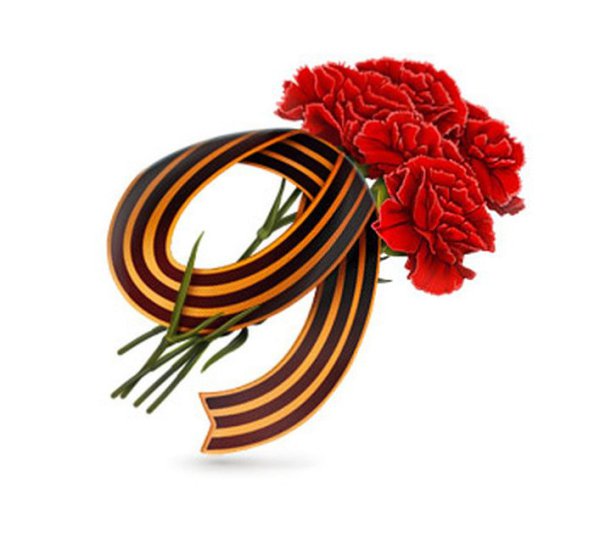 